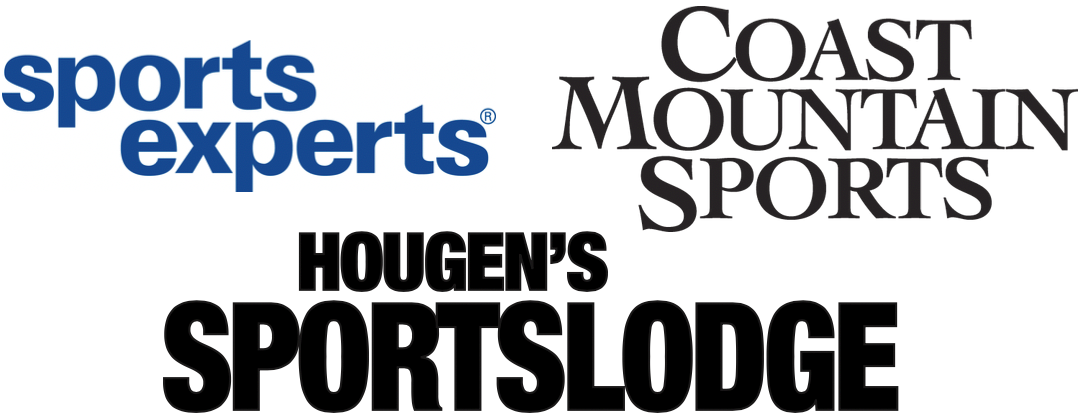 RETAIL SALES ASSOCIATETaku Sports GroupFull-time/PermanentWe are looking for energetic, highly motivated individuals to join our team as sales associates. Participation and experience in sports, outdoor endeavours and travel are definite assets as is a second language.Duties include some receiving, assisting with merchandising, light housekeeping and most of all providing service and support to customers to enhance the shopping experience. This position requires experience with computer transactions and a good understanding of retail and customer service.It is 35-40 hours per week.Applicants must be available evenings and weekends.Strict Covid-19 protocols are in place and must be followed by all staff.These positions include generous discounts at Coast Mountain Sports, Sports Experts and Hougen’s SportsLodge.Drop off your resume at 309 Main Street or email:  careers@tsgyukon.comSorry but only those resumes considered will be contacted.